Strokovno izobraževalni center Brežice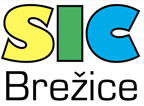 Višja strokovna šola BrežiceBizeljska cesta 45, 8250 BrežiceNačrt dela študijske komisije v študijskem letu 2021/2022Študijska  komisija  je  strokovni  organ  Višje strokovne šole. Študijsko komisijo sestavljajo predavatelji šole:M. G.S. L.I. R.V.A. P. K.
Naloge študijske komisije so:obravnava vprašanja v zvezi z vpisom,obravnava vprašanja v zvezi z napredovanjem študentov,obravnava vprašanja v zvezi s prilagajanjem in posodabljanjem študijskih programov,sprejema  merila  za  ugotavljanje,  potrjevanje  in  preverjanje  z  delom  pridobljenega znanja  oziroma  neformalno  pridobljenega  znanja,  ki  se  prizna  študentu  pri izpolnjevanju študijskih obveznosti,odloča o priznavanju predhodno pridobljenega znanja,potrjuje teme in naslove diplomskih del,obravnava vloge za ponavljanje letnika,opravlja druge naloge, za katere jo pooblasti predavateljski zbor.Predvideni sestanki študijske komisije VSŠ Brežice v šolskem letu 2021/2022 bodo štirje, in sicer v naslednjih terminih: 3. 11. 202112. 1. 20229.  3. 202211. 5. 2022Po potrebi bodo sestanki potekali tudi preko video povezave oz. korespondenčno.                                                                                                                    Predsednica Študijske komisije      